ГЛАВА 2. Анализ результатов ОГЭ по учебному предмету ГЕОГРАФИЯ по результатам основного периода без учета результатов дополнительного периода.2.1. Количество участников ОГЭ по учебному предмету (за последние годы проведения ОГЭ по предмету) по категориямКоличество участников основного государственного экзамена по географии в 2023 году по сравнению с количеством участников в 2022 году увеличилось на 277 человек. Массовый выбор этого предмета обусловлен тем, что среди обучающихся бытует мнение, что это один из самых легких экзаменов. 2.2. Основные результаты ОГЭ по учебному предмету 2.2.1. Диаграмма распределения первичных баллов участников ОГЭ по предмету в 2023 г. 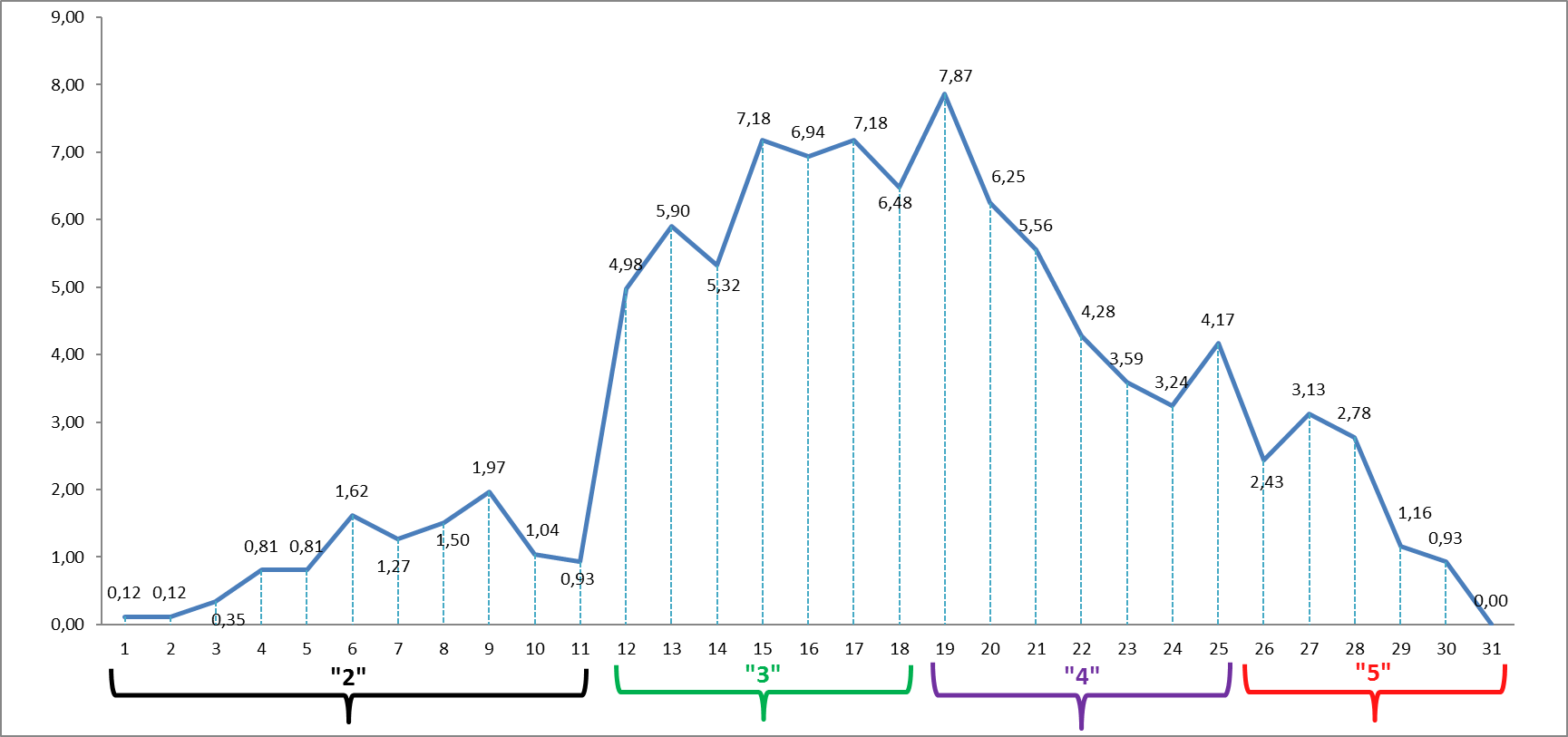  2.2.2. Динамика результатов ОГЭ по предметуУровень качества образования (сумма процентов выпускников, получивших отметку «3», «4», «5») в 2023 году составил 90,2%, в 2022 он был на уровне 92,2%. Снизился процент участников высокого уровня подготовки по сравнению с 2022 годом, и увеличилась доля выпускников, получивших отметку «3» и «2». Результаты ОГЭ по ГО Первоуральск2.2.3. Уровень обученности в разрезе по школамУровень обученности рассчитан по формуле количество «5»*1+ количество «4»*0,64+ количество «3»*0,36 + количество «2»*0,16)/ количество участников *100 Значение показателя уровня обученности:от 75% до 100% - высокая степень обученности обучающихся;от 45% до 75% - средняя степень обученности; ниже 45% - низкая степень обученности.Показатель уровень обученности по ГО Первоуральск - 50. Критически низкая степень обученности в ОО № 11, 29, 20, 36. По результатам основного периода с учетом пересдачи в резервные дни основного периода 92 участника ОГЭ по географии, получивших «2», готовятся к пересдаче в дополнительный (сентябрьский период) период. 2.3. Анализ результатов выполнения заданий КИМ ОГЭ 2.3.1. Краткая характеристика КИМ по предмету В КИМе по географии представлены задания, охватывающие различные темы из программы курса основной школы. Он состоит из нескольких разделов, каждый из которых включает задания разного уровня сложности. В основном задания КИМа проверяют знания обучающихся в области физической географии. Задания представлены в различных форматах: выбор одного или нескольких правильных ответов, короткий ответ, развёрнутый ответ. Большое внимание уделяется достижению требований, направленных на практическое применение географических знаний и умений. Важной задачей КИМа является проверка сформированности умения извлекать и анализировать данные из различных источников информации (карты атласов, статистические материалы, диаграммы, тексты), а также умений переводить информацию из одного вида в другой. КИМ состоит из 30 заданий, которые проверяют знания, составляющие основу географической грамотности обучающихся, а также способность применять знания и умения в контекстах, соответствующих основным разделам курса школьной географии. 27 заданий из 30 с записью краткого ответа, из них: 8 заданий с ответом в виде слова или словосочетания, 14 заданий с ответом в виде числа или последовательности цифр, 3 задания с развёрнутым ответом, в двух из которых требуется записать обоснованный ответ на поставленный вопрос.2.3.2. Статистический анализ выполнения заданий КИМ ОГЭ в 2023 годуПроведенный анализ показал, что наименьший процент приступивших к выполнению задания и получивших баллы за задание базового уровня, оказалось задание № 30 (29,1%). Это задание контролирует владение основами картографической грамотности и использования географической карты как одного из языков международного общения. Процент решаемости остальных заданий базового уровня составил выше 45%. Наименьший процент выполнения заданий повышенного и высокого уровня сложности: – задание 3 (39,2%) – особенности природы России , задание 28 (13,7%) -  знать и понимать основные географические понятия и термины и приводить примеры: состава межотраслевых комплексов, районов и центров производства важнейших видов продукции и  задание 29 (16%) – уметь объяснять существенные признаки географических объектов и явлений, умение объяснять влияние географических объектов и явлений на качество жизни человека и качество окружающей средыНиже представлена таблица решаемости в разрезе по школамТаблица решаемостиПродолжение таблицы решаемостиАнализируя результаты ОГЭ в 2023 году, можно констатировать, что выпускники продемонстрировали освоение на базовом уровне большинства требований к уровню подготовки. Обучающиеся показали высокий уровень навыков использования разнообразных географических знаний в повседневной жизни для объяснения и оценки явлений и процессов (задание 5)  - 84,1%, хорошо сформированы представления и основополагающие  теоретические знания о целостности и неоднородности Земли как планеты людей в пространстве и во времени (задание 6), так как средний процент выполнения составил 84,1. На высоком уровне сформированы умения и навыки использования разнообразных географических знаний в повседневной жизни для объяснения и оценки явлений и процессов (задании 8) (91,4%). Многие выпускники не используют карты атласа как источник информации для определения нужного объекта, поэтому знание и понимание особенностей природы, населения, основных отраслей хозяйства, связь между географическим положением, природными условиями и ресурсами, отраслями хозяйства отдельных стран (задание 30) усвоено хуже (29,1%). С данным заданием справились только обучающиеся, получившие отметку «5» (83,3).2.3.3. Выводы об итогах анализа Проведённый анализ результатов ОГЭ – 2023 по географии в го Первоуральск позволяет сделать вывод о том, что в целом обучающиеся усвоили содержание курса географии по программам  основного общего образования и овладели умениями и способами деятельности в соответствии с требованиями ФГОС. В целом можно считать достаточным уровень освоения следующих разделов: географическое положение, природа, население России. На достаточном уровне выпускники владеют следующими умениями: работать с графиками воспроизводства населения, читать синоптическую карту, работать со статистическим материалом, определять географические координаты объектов. Нельзя считать достаточным освоение следующих разделов: климат, природные зоны, географические следствия вращений Земли, межотраслевые комплексы России. Экзамен выявил недостаточную сформированность следующих умений: распознавать существенные признаки географических объектов и явлений, определять по краткому описанию субъект России или страну, оценивать особенности территории на топографической карте для использования в хозяйственной деятельности, читать и анализировать данные климатограмммы, определять абсолютную высоту точек по топографической карте, если точка находится не на обозначенной параллели. 2.4. Рекомендации для системы образования по совершенствованию методики преподавания учебного предмета Учителям географии в целях более эффективной организации преподавания предмета и подготовки выпускников 9 классов к ГИА необходимо обратить внимание на ряд аспектов: подготовку к аттестации следует начинать с изучения нормативных документов (спецификации, кодификатора, демонстрационного варианта КИМ), определяющих структуру и содержание, обращая внимание на изменения; при подготовке к ОГЭ обратить внимание обучающихся на внимательное чтение инструкций к заданиям;продумывать уже с 5 класса содержание таким образом, чтобы максимально заложить отработку требований к знаниям и умениям, сформулированным во ФГОС; продолжить работу по формированию и совершенствованию у обучающихся умений работать с различными источниками географической информации и применять знания для решения конкретных задач;обратить внимание на осознанную работу обучающихся с географическими картами различного масштаба и содержания; уделять больше внимание таким сложным темам для понимания, как климат, биосфера, межотраслевые комплексы России, связь жизни населения с окружающей средой;при изучении таких понятий как миграционный и естественный прирост обратить внимание на проверку их понимания и отработку вычислений показателей, характеризующих эти понятия. для обучающихся с достаточным и высоким уровнем усвоения материала, способных самостоятельно повторять и закреплять изученное, в процессе подготовки к ОГЭ необходимо обратить внимание на работу с текстом (анализировать условие задания, извлекать из него информацию, сопоставлять приведённые в условии данные). для обучающихся с недостаточным уровнем усвоения материала необходимо организовать работу, направленную на повышение системности и систематичности в изучении материала. Это может быть достигнуто в результате постепенного накопления и последовательного усложнения изученного материала, познания общих закономерностей и принципов взаимодействия географических  систем. Необходимо проводить закрепление уже изученных разделов, которое должно сопровождаться составлением обобщающих таблиц, схем. создать условия для формирования и развития умений и навыков критериального оценивания, особенно обращая внимание на молодых педагогов; методическим службам предусмотреть систему мероприятий по повышению качества обучения по предмету в подведомственных организациях, продемонстрировавших низкие результаты выполнения ОГЭ, с вовлечением в эту работу учителей образовательных организаций, учащиеся которых продемонстрировали высокие результаты (наставничество);определить направления повышения квалификации учителей с учетом профессиональных дефицитов; организовать распространение успешных педагогических практик по предмету.№ п/пУчастники ГИА2022 г.2022 г.2023 г.2023 г.№ п/пУчастники ГИАчел.%чел.%1.Участники ОГЭ58736,986448,3Получили отметку2022 г.2022 г.2023 г.2023 г.Получили отметкучел.%чел.%«2»467,849210,6«3» 19733,5638044,9«4»22538,3330234,9«5» 11920,279010,4100% выполнение работы0000ИТОГО587100864100кол-во участниковколичество участников выполнивших :количество участников выполнивших :количество участников выполнивших :количество участников выполнивших :количество участников выполнивших :количество участников выполнивших :количество участников выполнивших :количество участников выполнивших :ООкол-во участниковна "5"%на "4"%на "3"%на "2"%1791012,663341,773240,5145,0627633,952431,584052,63911,8434724,26919,152961,70714,894381026,321950923,68519315,791368,42315,7964824,172041,671633,331020,83750132625501122129551018,182240224011,8210561017,864173,2158,93114250250127457,14342,86158589,413237,654451,7611,181627829,631451,85518,52202328,71147,831043,4821206301155315228189,882429,633441,981518,52263113,23825,811651,61619,35282572893683214291915,26947,37947,37323139,681341,941548,393619421,051052,63526,324024416,671145,83833,3314,17по городу8649010,4230234,9538043,989210,65ОО123456791011121516202122262829323640%55454167654666583926525241307147416328543759Номер ответаПроверяемые элементы содержания / уменияУровень сложности заданияпроцент приступивших к выполнению задания и получивших баллыПроцент выполнивших задание в группах, получивших отметкуПроцент выполнивших задание в группах, получивших отметкуПроцент выполнивших задание в группах, получивших отметкуПроцент выполнивших задание в группах, получивших отметкуНомер ответаПроверяемые элементы содержания / уменияУровень сложности заданияпроцент приступивших к выполнению задания и получивших баллы«2»«3»«4»«5»1Географические особенности природы и народовБ77,254,376,381,888,92Географическое положение РоссииБ78,726,173,4951003Особенности природы РоссииП39,220,6527,947804Природные ресурсы, их использование и охранаБ63,436,9654,774,291,15Географические явления и процессы в геосферахБ84,144,5783,492,41006Разные территории Земли: анализ картыБ84,458,782,490,498,97Овладение основами картографической грамотности и использования географической карты как одного из языков международного общенияП43,22,220,867,597,88Географические явления и процессы в геосферахБ91,467,490,897,498,99Расстояние на картеБ74.734,871,384,895,610Направление на картБ72,933,769,282,596,711Чтение и анализ картВ75,128,370,887,498,912Задание №13. Географические объекты и явленияП47,83,334,564,294,413Задание №14. Природные и техногенные явленияБ50,916,338,267,287,814Задание №15. Влияние деятельности человека в природеБ46,815,338,75584,415Задание №16. Выявление эмпирических зависимостейП58,330,445,373,292,216Задание №17. Географические следствия движений ЗемлиП52,819,641,866,685,617Задание №18. Анализ информации о разных территориях ЗемлиП46,228,332,65785,618Задание 19. Определение поясного времениП77,432,669,793,710019Задание №20. Особенности природно-хозяйственных зон и районов РоссииП569,843,274,295,620Задание №21. Выбор верных утверждений о базовых географических понятияхБ55,320,749,764,981,121Задание №22. Территориальная обеспеченность ресурсамиП79,347,976,886,896,722Задание №23. Разные территории Земли, их обеспеченности ресурсамиБ48,35,533,466,693,323Задание №24. Особенности населения РоссииП55,916,342,473,893,324Задание №25. Разные территории Земли: анализ картБ65,722,957,680,194,425Задание №26. Основные географические объекты РоссииП43,410,934,254,378,926Задание №27. Анализ текста о природных особенностях ЗемлиП31,93,319,54376,727Задание №30. Выявление признаков географических объектов и явленийБ29,14,417,435,183,328Задание №12. Чтение карт различного содержанияБ61,75,430,356,68029Задание №28. Анализ текста о природных особенностях Земли, овладение основными навыками нахождения, использования и презентации географической информацииВ13,706,616,248,930Задание №29. Анализ текста о природных особенностях Земли, формирование умений и навыков использования разнообразных географических знаний в повседневной жизниП161,15,522,553,3№ задания123456789101112131415174,783,549,470,991,188,658,289,984,878,586,162,060,857,073,4284,271,131,657,973,777,626,388,271,168,471,151,342,144,751,3368,174,519,163,889,485,123,485,180,985,170,238,348,927,744,7478,997,444,776,386,886,860,594,789,589,578,955,357,963,278,9568,4100,052,678,984,284,278,994,773,789,573,757,947,463,268,4679,268,829,262,581,385,435,489,662,558,370,822,937,545,858,3786,088,064,068,088,088,070,098,086,074,084,078,070,056,072,0976,490,950,969,189,176,440,092,789,183,676,454,567,343,654,51091,164,330,455,480,485,735,791,148,264,371,433,946,444,657,11150,050,025,050,075,0100,025,0100,050,050,050,025,050,025,050,01242,985,771,485,785,7100,042,9100,0100,071,485,771,442,957,157,11576,580,038,860,089,490,649,495,383,569,471,852,957,649,461,21685,270,425,959,385,270,433,396,359,355,681,551,944,444,437,02082,630,430,434,860,978,317,487,052,243,565,221,730,434,847,82170,0100,055,085,0100,090,070,0100,080,070,0100,085,060,045,085,02280,277,839,558,082,787,735,891,467,976,570,438,343,242,049,42693,574,216,158,180,690,338,780,658,161,374,229,038,741,941,92876,096,044,068,096,088,056,096,092,080,088,052,068,056,072,02952,663,236,857,952,657,95,378,973,768,447,426,326,326,352,63277,480,635,571,096,887,151,693,574,271,077,435,548,461,354,83636,873,736,857,963,273,736,878,952,668,463,226,331,631,652,64062,595,850,062,587,583,350,0100,091,7100,079,262,562,541,754,2город77,278,739,263,484,184,443,291,474,772,975,147,850,946,858,3№ задания161718192021222324252627282930154,440,577,254,459,584,862,060,869,627,822,829,172,219,017,7242,148,776,351,364,567,143,447,459,246,134,228,950,710,513,2336,236,280,940,431,976,653,251,176,629,817,017,042,68,514,9455,363,292,163,255,389,555,381,681,650,050,050,080,326,326,3573,763,2100,078,942,189,573,768,494,757,947,457,986,821,126,3660,445,866,756,345,870,843,850,064,637,520,825,061,54,28,3770,064,088,066,068,094,070,076,072,058,040,040,073,016,030,0956,454,592,763,634,578,250,960,078,267,367,334,559,130,938,21042,930,455,451,873,282,132,150,053,616,117,930,457,13,65,41150,025,050,025,025,075,050,025,050,00,00,00,037,50,00,01242,957,157,157,142,985,771,471,471,442,914,314,371,414,328,61564,749,483,556,560,081,258,851,865,956,541,220,064,110,614,11640,718,574,166,763,066,725,925,970,422,218,525,961,10,014,82039,130,439,139,147,856,58,734,830,421,74,34,343,50,00,02160,080,090,085,085,095,075,090,085,065,060,040,072,555,010,02246,940,772,850,648,175,343,258,058,053,137,027,263,616,013,62641,929,074,254,874,271,029,045,258,145,212,925,848,43,23,22884,072,080,072,056,080,040,084,072,048,024,056,070,020,012,02936,836,868,431,626,373,726,326,326,321,115,810,536,810,55,33254,841,983,971,064,583,941,951,664,535,532,329,077,49,79,73642,142,173,731,652,684,242,152,647,431,621,126,328,95,35,34058,354,287,554,245,895,850,050,083,366,733,325,075,08,337,5город52,846,277,456,055,379,348,355,965,743,431,929,161,713,716,0